Low Time, Platinum Interior, Reclining Seats, Electric Rudder Pedals and ADS-B in and outSTATUS Total time, airframe: 770 HoursEngines: 770 HoursPropellers: 80 Hours SOFHAnnual: January 2020 at Diamond Service CenterNo damage historyEXTERIOR/INTERIORExterior trim: Three-color Autumn Maple, Silver, Gold Interior: Platinum Trim Package including;Two-tone leather seatsChrome look trimPilot and copilot reclining seats with lumbar supportElectric adjustable rudder pedalsUpgraded carpetWood-grain inlaysAVIONICSGDU1040, 10-inch Primary Flight DisplayGDU1040, 10-inch Multi-Function DisplayGarmin Integrated VFR Terrain Awareness SystemGEA71 Airframe/Engine Interface UnitDual Garmin GIA 63 COM/NAV/GPSGMA1347 Digital Audio SystemGTX-345R Transponder – ADS-B in & outVFR Terrain Awareness System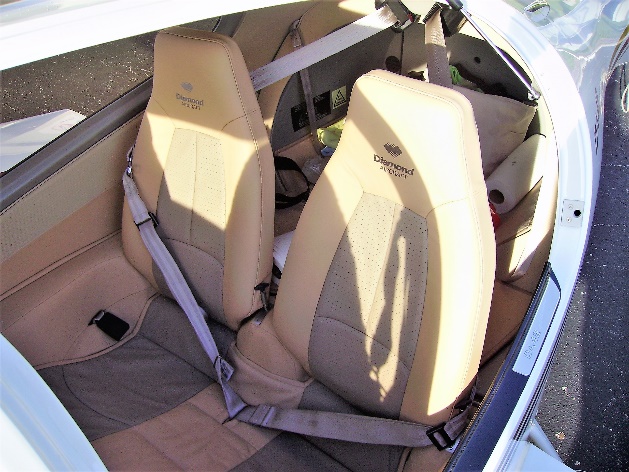 GRS77 Solid-State Attitude Heading Reference SystemGDC74 Digital Air Data ComputerGMU44 MagnetometerStandby instruments (compass, horizon, air speed indicator, altimeter)Composite cabin and safety seats (up to 26g)Lightning protection systemFire extinguisherFAILSAFE Airframe DesignThree-point safety belts automatic (all seats)Hydraulic retractable landing gearHigh-intensity discharge landing and taxi lightsPosition and anti-collision lights4-way baggage compartment systemNose baggage compartment accessible from both sidesELT ARTEX 406 MHzAUTOPILOTHoneywell KAP140 Dual-Axis Autopilot with Altitude Hold and PreselectADDITIONAL EQUIPMENTLong Range Fuel Tanks– (79 U.S. gallons)Garmin GDL69A Satellite Data Link, Weather and XM RadioIntegrated Avidyne TAS 610 Traffic Advisory System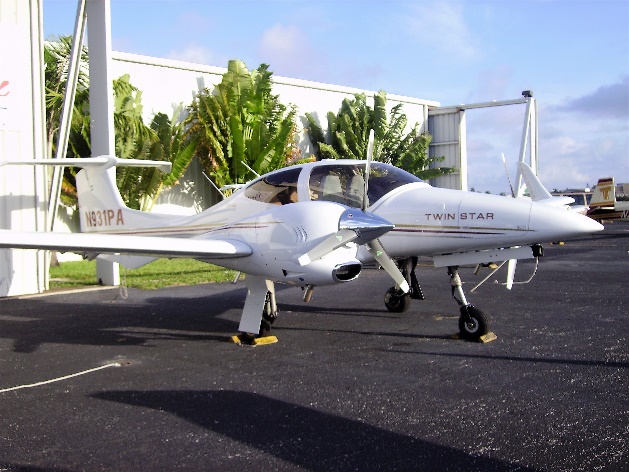 